新书推荐中文书名：《那勒布风波》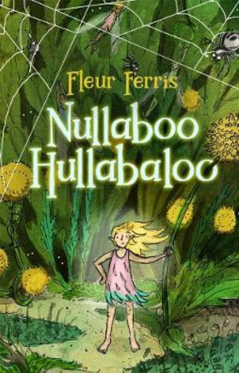 英文书名：NULLABOO HULLABALOO作者：Fleur Ferris出版社：Puffin代理公司：Curtis Brown/ANA出版时间：2019年5月代理地区：中国大陆、台湾页    数：未知审读资料：电子文稿	类    型：7-12岁少年文学内容简介：在遥远的那勒布，杰玛·哈特的生活过的并非一帆风顺。她的家人被驱逐出了自家的农场，而且她参加了一个科学竞赛，竞赛主题竟然是毛蚊。如此一来，她怎么可能战胜出类拔萃的尼娜呢？要知道，尼娜可是昆虫方面的专家。不，等等！杰玛的捕虫网里不是一片羽毛。仔细看……是一个小精灵！仙女贾诺米本不应该和人类说话。但祖父被蜘蛛抓走后，她心急如焚，急需帮助。杰玛答应贾诺米帮助她找到祖父，并保守精灵们的秘密。后来，随着一次媒体炒作大行其道，一个秘密政府机构掌控了精灵聚居地。一时间，精灵们面临着更大的威胁。这时，杰玛和她周围的人们必须竭尽全力拯救精灵们在地球上最后的家园。作者简介：弗勒·费里斯(Fleur Ferris)在维多利亚州西北部帕特奇沃拉克的一个农场里度过了她人生的头十七年。接下来，她在二十年的时间里搬了二十次家。现在，她和丈夫及三个孩子居住在新南威尔士州南部的莫阿玛，过着更加稳定的生活。弗勒丰富多彩的人生经历使她对当今社会有着独到的见解，且这些与众不同的经历都可能成为她的写作素材。在写作之余，弗勒会进行阅读或陪伴家人。有时，她还会与两三好友小聚，讨论艺术、图书以及旅行。弗勒的第一部小说《风险》(Risk)荣获澳大利亚家庭治疗师儿童文学奖、2016年戴维特奖最佳青少年小说奖以及2017年的YABBA奖。此外，她还为年轻读者们撰写了《黑》(Black)、《残损》(Wreck)等作品。《那勒布风波》是弗勒为年轻读者带来的首部小说。布里奥妮·斯图尔特(Briony Stewart)出生于在西澳大利亚的珀斯市。她是一位作家、插画家，作品包括多部获奖童书。在十七岁时，布里奥妮获得了西澳美术馆的奖学金，并用这笔钱到科廷大学学习艺术和创意写作双学位。毕业后，她在昆士兰地区的一个写作大赛中夺冠，她在此次比赛中的获奖作品《库米克和龙》很快就成为了她出版的第一本书。2008年，布里奥妮还荣获奥瑞丽斯短篇小说奖。布里奥妮曾被英国文化委员会评选为五位极具创造力的澳大利亚青年艺术家之一。随后，她于2012年前往英国完成了为期九个月的创意课程。从那时起，布里奥妮出版了许多广为人知的书籍。值得注意的是，她的作品《库米克和影子捕手》(Kumiko and the Shadow Catchers)荣获了2012年昆士兰小说奖儿童文学奖。布里奥妮热衷于激发儿童的创造力，她在大学里教授儿童文学课程，并与全国各地的儿童进行交流。布里奥妮目前在弗里曼特尔工作生活，家里有两个活泼可爱的孩子以及一只蠢萌的小狗。作者的话在我创作的第六部小说（也是我出版的首部小说）问世后，《那勒布风波》横空出世。在为年轻人们创作了几部主题较为沉重的作品后，我觉得需要稍事休息。因此，我决定为我的孩子们——佐伊，蒂亚和夏娃写一个故事。在创作过程中，我绞尽脑汁，为作品注入了我的真情实感。可以说，这本书的创作并非易事。这个故事是属于孩子们的，反映了他们生活中的真实情况。我的小女儿佐伊每天放学回家后都会给我讲述新南威尔士州伯纳鲁公立小学里流传的一个复杂神秘的传说。这个神奇的故事是年龄稍大的孩子们讲给年龄小一些的孩子们听的。这个幼儿园传说已经流传了几十年，每传一代人都会为故事添加一些神秘有趣的细节。《那勒布风波》一书就是这个神奇故事的再次演绎，当然，整个故事都经过了我的润色加工，是我心目中的独特版本。其实，哈特一家就是我们家，书中设定的背景环境就是我们家的农场。此外，我们也能在现实中找到书中次要人物的身影。比如书中的邻居，其实就是以我们现实生活中的邻居为原型的，动物就是我们养的宠物。书中的每一个角色都是真实的，只不过我又稍以夸张等手法为他们进行了修饰，并添加了喜剧效果。故事的幻想部分取材于伯纳鲁公立小学里流传的一个传说，我的三个孩子们都对它深信不疑。我刚刚为这个传说注入了全新的生命，并且问自己：“万一这个传说是真的呢？如果是这样，那我们的社会会作何反应？”。在这个故事中，有些元素我并未加以夸张，保留了它们在现实中的原来面貌。例如我在书中真实地反映了伯纳鲁人民的慷慨、正派和热情以及使我们团结一致的那种精神内涵。我的邻居们多次向我和家人伸出援手，为我们排忧解难。没有了他们，我们就难以在这里生存下去。尽管这社区精神是我无法用相机捕捉到的，但我希望我的孩子们能永远记住它的存在。当我在警察机关工作，与社会的黑暗面斗智斗勇时，我确实把这一点忘得一干二净。因此，我希望孩子们能把它记在心间。尽管本书适合八岁以上的孩子们阅读，但我希望年龄更大一些的读者也能从本书中有所收获。本书手稿还处于编辑过程中，企鹅出版社将与2019年5月将其出版。希望读者们能喜欢《那勒布风波》这部引人入胜的作品。弗勒·费里斯谢谢您的阅读！请将回馈信息发至：杨晓蕾（AlisaYang）安德鲁﹒纳伯格联合国际有限公司北京代表处
北京市海淀区中关村大街甲59号中国人民大学文化大厦1705室, 邮编：100872
电话：010-82509406传真：010-82504200
Email: Alisa@nurnberg.com.cn网址：www.nurnberg.com.cn微博：http://weibo.com/nurnberg豆瓣小站：http://site.douban.com/110577/微信订阅号：ANABJ2002